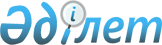 Электрондық мемлекеттік сатып алу саласындағы бірыңғай операторды анықтау туралы
					
			Күшін жойған
			
			
		
					Қазақстан Республикасы Үкіметінің 2008 жылғы 31 желтоқсандағы N 1317 Қаулысы. Күші жойылды - Қазақстан Республикасы Yкiметiнiң 2015 жылғы 10 тамыздағы № 636 қаулысымен      Ескерту. Күші жойылды - ҚР Yкiметiнiң 10.08.2015 № 636 қаулысымен (алғашқы ресми жарияланған күнінен бастап қолданысқа енгізіледі).      "Мемлекеттік сатып алу туралы" Қазақстан Республикасының 2007 жылғы 21 шілдедегі Заңының (бұдан әрі - Заң) 13-бабының 20) тармақшасына сәйкес Қазақстан Республикасының Үкіметі ҚАУЛЫ ЕТЕДІ: 



      1. "Электрондық коммерция орталығы" жауапкершілігі шектеулі серіктестігі электрондық мемлекеттік сатып алу саласындағы бірыңғай оператор болып анықталсын. 



      2. Қазақстан Республикасы Қаржы министрлігі осы қаулыдан туындайтын өзге де шараларды қабылдасын. 



      3. Осы қаулы қол қойылған күнінен бастап қолданысқа енгізіледі және ресми жариялануға тиіс.       Қазақстан Республикасының 

      Премьер-Министрі                                 К. Мәсімов 
					© 2012. Қазақстан Республикасы Әділет министрлігінің «Қазақстан Республикасының Заңнама және құқықтық ақпарат институты» ШЖҚ РМК
				